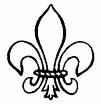 THE DEPARTMENT OF ROMANCE LANGUAGESFRENCH STUDY ABROAD AWARDThe Department of Romance Languages French Study Abroad Award is a prize worth up to $1000 (depending on the availability of funding) for French-language study in a French-speaking country. Applicants must be full-time undergraduate students at the University of Georgia. The award recipient will be recognized at the Pi Delta Phi ceremony in April.Date:  _________________________     Major: _________________________Name: _________________________     Minor: _________________________Email: _________________________     Student ID: 810-                                   Description of Study Abroad Program:________________________________________________________Previous Study Abroad Experience:__________________________________________________________________________________________________________________Applications should be submitted to:Dr. Catherine Jones / Department of Romance Languages / 305 Gilbert Hall / cmjones@uga.eduDeadlines:	Spring Programs – last Friday before Thanksgiving		Summer & Fall Programs – first Monday after Spring BreakPlease include with your application:  1)  An official transcript,2)  An acceptance letter from your study abroad program and 3) A one page (250 word) essay (in English) on the following topic: State your reasons for wanting to study in a French-speaking country, including what you hope to gain from the experience as well as what impact you feel you will make in the classroom and on persons you meet while abroad.Note: Any student applying to the French Studies program at IAU College in Aix-en-Provence, France will automatically be considered for IAU’s Meredith Hope Emerson French Studies Scholarship. Please see https://roml.franklin.uga.edu/sites/default/files/IAU_UGA_MeredithHopeEmerson_Flyer%205.18.16_0.pdf.This award is different from the UGA Romance Languages Meredith Hope Emerson Memorial Award for Study Abroad.